โรงเรียนอัสสัมชัญนครราชสีมา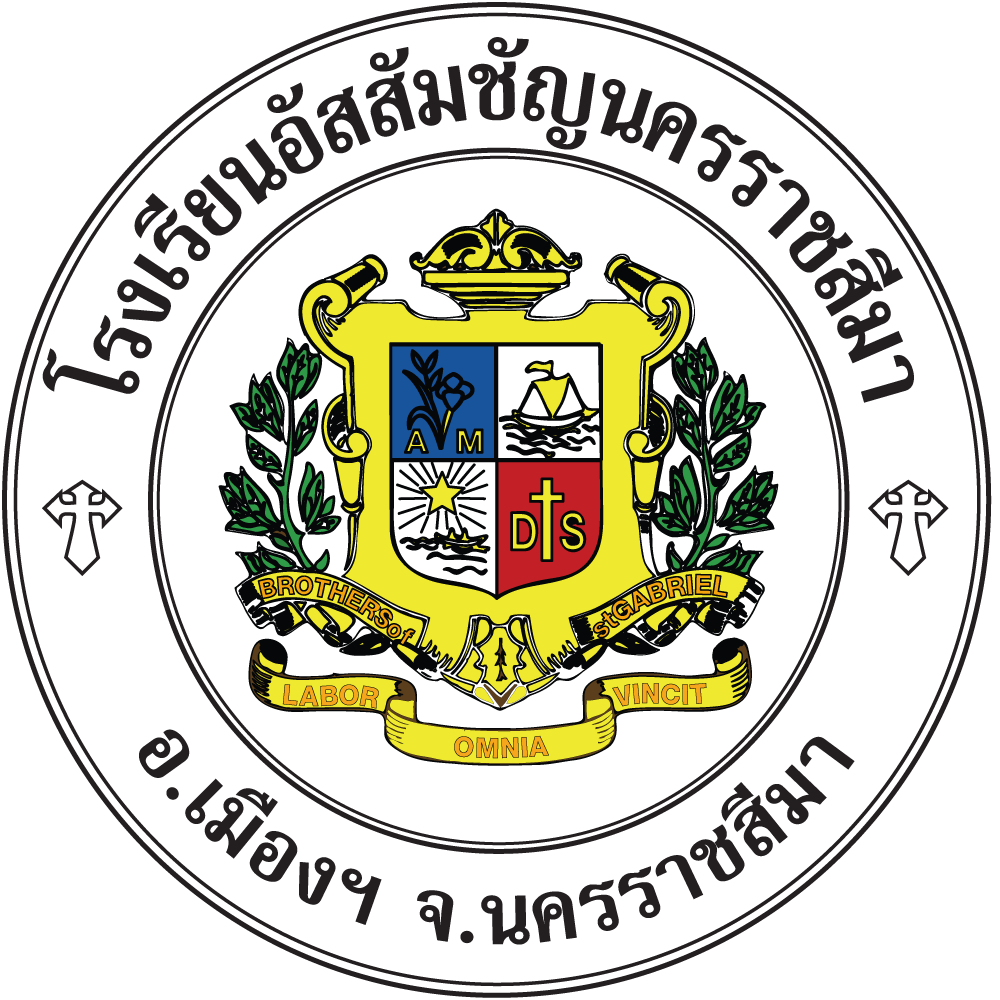 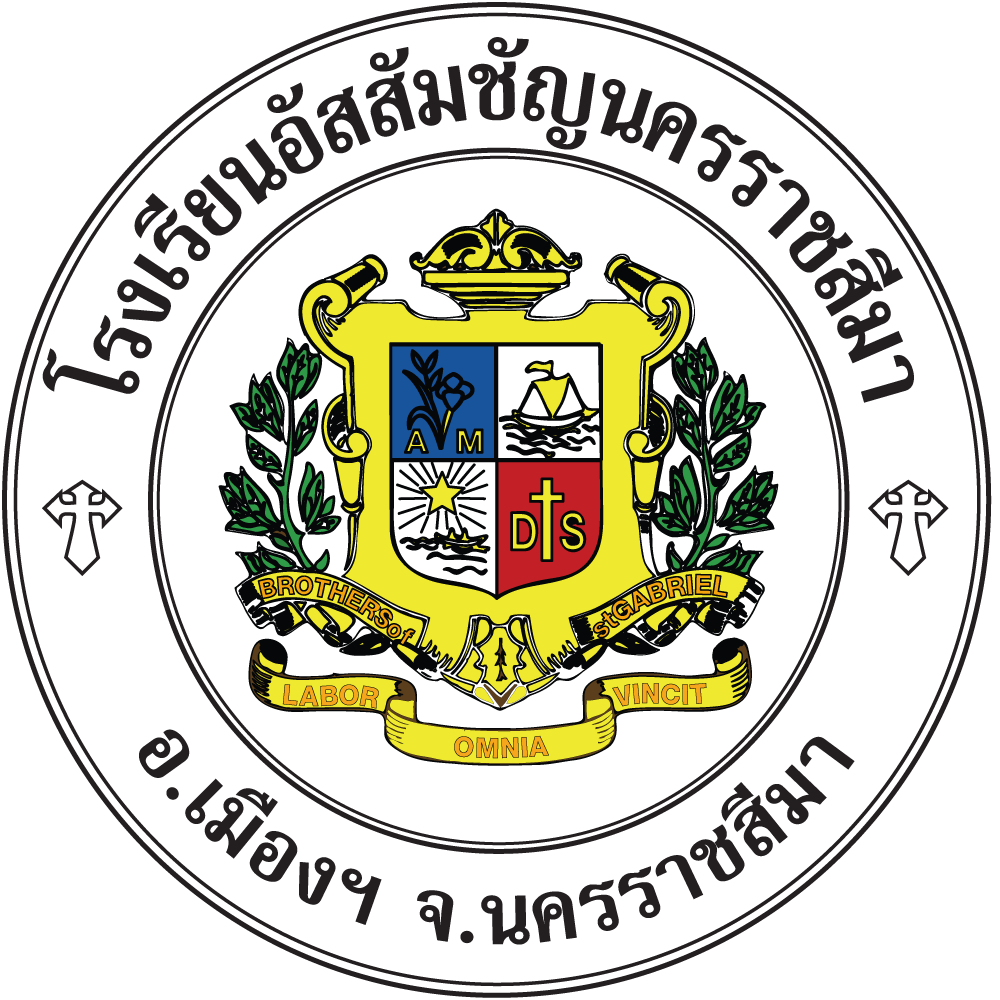 แบบรายงานผลการประชุม/อบรม/สัมมนา/ศึกษาดูงาน-----------------------------------ประเภทการเข้าร่วม 	 ประชุม  	 อบรม  	 สัมมนา  	 ศึกษาดูงานรูปแบบการเข้าร่วม 	 ปกติ  	 ออนไลน์ชื่อ-สกุล							สังกัดฝ่าย			 		 หัวข้อเรื่อง/หลักสูตร											หน่วยงานที่ผู้จัด  		 	      								สถานที่													 ระยะเวลา ระหว่างวันที่				ถึงวันที่				จำนวน               ชั่วโมงสิ่งที่แนบมา  	  หนังสือไปราชการ      หนังสือเข้า/แบบตอบรับ/กำหนดการ      วุฒิบัตร      รูปภาพ   วัตถุประสงค์ (การประชุม/อบรม/สัมมนา/ศึกษาดูงาน) เนื้อหา/หัวข้อ/หลักสูตร (การประชุม/อบรม/สัมมนา/ศึกษาดูงาน) ข้อสรุปที่ได้ สรุปสาระสำคัญได้ดังนี้ กรณีเป็นการประชุม/อบรม/สัมมนา/ศึกษาดูงาน เพื่อเพิ่มพูนความรู้ ความรู้ใหม่ที่ได้รับ คือ กรณีที่เป็นการประชุม/อบรม/สัมมนา/ศึกษาดูงาน เกี่ยวกับงานตามภาระหน้าที่งานหรือข้อตกลงในการดำเนินงาน หรือ ข้อสรุปของที่ประชุม มีอะไรบ้างโรงเรียนอัสสัมชัญนครราชสีมา จะต้องดำเนินการ อะไร/อย่างไร ต่อไป การเผยแพร่ความรู้ ประสบการณ์ ทักษะ และอื่น ๆ แก่ผู้ที่เกี่ยวข้องภาพประกอบการประชุม/อบรม/สัมมนา/ศึกษาดูงานหัวข้อเรื่อง/หลักสูตร ………………………………………………………………………………………………..ระหว่างวันที่…………………………………………………… ณ สถานที่……………………………………………………………ลงชื่อ.................................................ผู้เข้ารับการอบรม            	      (……….………………………………..)       ………./…………………/………….ลงชื่อ.................................................หัวหน้างานทรัพยากรมนุษย์                   (ภราดาพัชรปกรณ์  ลังบุบผา) 				       ………./……..…………/………….ลงชื่อ.................................................... ผู้อำนวยการ             		    	           (ภราดาวิทยา  เทพกอม)         ………./……..…………/………….รูปภาพประกอบการประชุม/อบรม/สัมมนา/ศึกษาดูงานรูปภาพประกอบการประชุม/อบรม/สัมมนา/ศึกษาดูงานรูปภาพประกอบการประชุม/อบรม/สัมมนา/ศึกษาดูงานรูปภาพประกอบการประชุม/อบรม/สัมมนา/ศึกษาดูงาน